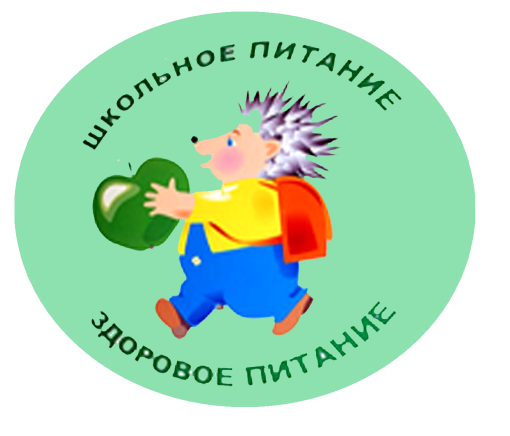 СТОИМОСТЬ ПИТАНИЯ В 2020 -2021 уч.году         Горячее питание учащихся в очной форме обучения бесплатное согласно приказа Министерства образования, науки и молодежной политики Краснодарского края №1871 от 14.07.2020г. с 1 по 4 класс;              Горячее питание учащихся в очной форме обучения за родительскую плату в размере 78,09 руб. (с 5 по 11 класс)  с использованием дополнительной меры социальной поддержки в виде частичной оплаты стоимости  питания обучающихся по очной форме обучения;              Питание учащихся с ограниченными возможностями здоровья, обучающихся в очной форме обучения, с использованием дополнительной меры социальной поддержки в виде обеспечения двухразовым бесплатное питанием:             1сменаот 6 до 10 лет на сумму –67 руб. 18 коп.;( завтрак,)  94руб.04коп( обед. ) 2смена 94руб.04коп. ( обед.)   53руб.63коп (полдник)1сменаот 11 до 17 лет (завтрак и обед) на сумму –188 руб. 76 коп.; 2смена от 11 до 17лет  (обед и полдник)  на сумму –172 руб. 90 коп.;         Организация питания учащихся с использованием дополнительной меры социальной поддержки в виде частичной оплаты стоимости питания из малоимущих семей, обучающихся по очной форме обучения;      Организация питания учащихся с использованием дополнительной меры социальной поддержки в виде частичной оплаты стоимости питания из многодетных семей, обучающихся по очной форме обучения      Организация дополнительного питания за наличный расчет через свободный самостоятельный выбор на переменах по графику посещения столовой.